Место проведения: «Детский сад №10 комбинированного вида»Дата проведения:23.05.2019г.Время проведения: 09:00 ч.Участники: воспитатели младших и средних  групп  Рузаевского муниципального районаРуководительметодического объединения  воспитателеймладших и средних групп  ________________О.А.ЛобановаЗаведующая структурным подразделением «Детский сад № 10 комбинированного вида»_________________С.Н. Вильданова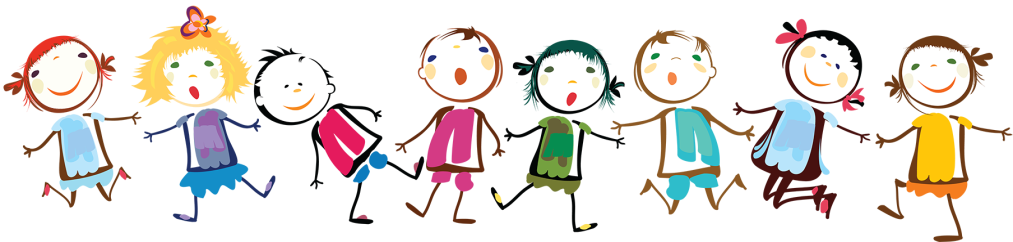 План работыметодического объединенияОбразовательная деятельность с детьми средней группы «Мама для Мамонтенка», воспитатель Толстых Е.В. – (ДОУ №10)Выступление: «Проектная деятельность в ДОО. Особенности ее реализации», Бурцева О.В. – (ДОУ«Радуга»)Выступление: «Система работы по формированию мелкой моторики и развитие речи детей дошкольного возраста  по средствам проектной деятельности «Ум на кончиках пальцев», Пономарева О.Д. -  (ДОУ №17)Выступление: «Проектная деятельность как средство экологического воспитания дошкольников», Клюева Н.Г.- . (ДОУ №11)Выступление: «Духовно-нравственное воспитание дошкольников посредством проектной деятельности», Барышникова Н.А.-  (ДОУ №11)Выступление: «Развитие мелкой моторики детей младшего дошкольного возраста»  Мазанова Е.Б - (ДОУ №16)Выступление: «Развитие исследовательских способностей  в процессе экспериментальной   деятельности»,  Филатова О.А - (ДОУ №7)Выступление: «Реализация проекта «Сказка за сказкой» с детьми младшего дошкольного возраста»,  Суслина С.И.  - (ДОУ №7)Структурное подразделение «Детский сад №10 комбинированного вида» МБДОУ «Детский сад «Радуга» комбинированного вида» Рузаевского муниципального районаПЛАН-ПРОГРАММАметодического объединения воспитателей младших и средних  группна тему: «Проектная деятельность педагогов в ДОО»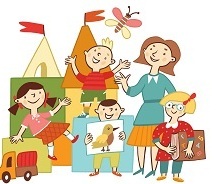 Рузаевка 2019г.